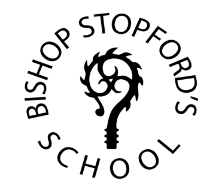 BISHOP STOPFORD’S SCHOOLJOB DESCRIPTIONPost:Head of EnglishResponsible to:SLT line manager Job Purpose:To provide strong leadership to the English Department so that teaching and learning is consistently good or better.To ensure that all young people make at least expected progress and that ambitious targets for student performance are met in all Key Stages.To continue to develop an innovative and progressive curriculum in English lessons which is supported by a vibrant programme of extracurricular and enrichment activities.To performance manage robustly all leaders, teachers and support staff in the English Department so that ambitious targets are met and there is a clear link between pay and progression. Key Responsibilities:To lead the successful delivery of English across the School.To inspire and enthuse members of the team, with a clear vision for the future direction of the English Department.To develop an innovative and progressive curriculum in English.To undertake regular audits and quality assurance checks within English to ensure that the highest standards are being achieved in all aspects of the department’s work.To attend, as appropriate, SLT meetings.To safeguard young people by ensuring that all aspects of Health and Safety are adhered to in lessons and preparation areas. To lead the development of differentiated schemes of work at KS3, KS4 and at Post-16 so that every young person makes progress in their learning.To keep up-to-date about subject development and to take part in relevant CPD for this purpose, disseminating to other staff where appropriate.To lead the department’s strategic planning and self-evaluation processes.To provide regular reports on student performance based on internal assessment data as well as externally verified examination results and to plan effective interventions as appropriate.To promote and lead on the delivery of all extra-curricular activities in English.To act as a role model to others, demonstrating high standards of professionalism in all aspects of leadership.To co-ordinate the resources of the Department, giving support and guidance to relevant staff.To complete all administrative tasks in a timely and accurate manner. To ensure that appropriate arrangements are made for examination entries and statutory requirements.To contribute to wider whole school policy making as appropriate.CurriculumManagement to include:To design an appropriate and progressive curriculum in English that reflects the ethos of the School and meets the needs of all students.To make sure that teaching and learning meets the needs of all students including those with additional needs, for example those with a low skill base, hearing or visual impairment and the very able.To maintain an up to date knowledge of new initiatives and incorporate elements into the English strategy as appropriate.To ensure that all statutory requirements of the National Curriculum are met.To review, evaluate and improve the design and delivery of the English curriculum on an ongoing basis.To incorporate assessment into all aspects of curriculum planning.Financial Management:To be responsible for the completion of the English Development Plan so that the Department is appropriately and effectively resourced.To oversee the department’s budget.To ensure that the use of financial resources has a clear impact on improving student outcomes.People Management:To adopt a strong, caring and flexible leadership style as to influence and motivate staff and students to achieve their objectives and those of the School.To create an environment of open-mindedness, fairness and harmony so that all individuals can achieve their potential.To work proactively with the Senior Leadership Team to create an open, valuable working relationship that thrives on using the knowledge and expertise of individuals and groups to produce optimal outcomes.To advise the Senior Leadership Team about the recruitment and retention of high-calibre staff.To implement the School performance management processes so as to provide a positive framework for staff development and achievement.In conjunction with all staff, organise activities/processes that encourage team development (including parents/carers and community partners).To ensure that all staff receive departmental induction and fully understand all relevant policies and their implementation.To make sure that effective, caring policies concerning a broad range of student and staff welfare matters are implemented.To provide support to staff to enable them to effectively implement the policies of the School and English Department.To monitor and evaluate attendance and absence management policies for English staff and students.To create an environment where there is visible acknowledgement that everyone’s contribution is valued.Developing and maintaining strong community links:To develop initiatives to outreach to the community.To assist the SLT line manager to create and implement ways of actively involving parents and carers in the learning process.To network with secondary schools in Enfield to share best practice.To facilitate a broad range of activities in conjunction with staff, students and the wider community so as to deepen and broaden learners’ experiences in English.Facilities management includes:To ensure that physical resources to deliver the curriculum are acquired and are maintained effectively.To make sure that the accommodation is used in the most effective way to meet the needs of all students and of the curriculum.To ensure that the interior and exterior of the building are maintained to a high standard that reflects the ethos of the School and promotes learning.To be aware of the need for security and of the importance of implementing Health and Safety policies.General Administration:To provide appropriate, accurate and timely management information to enable continuous evaluation of performance.To check that information required by various external bodies is produced within the given time scale and is of excellent quality.To design and implement departmental policies that complement School procedures.Accountability Key Performance Indicators:To ensure that all teaching is consistently Good or better.To meet aspirational targets at GCSE in relation to student performance at grades 9-7, 9-5 and 9-1.To monitor the progress of other staff in the department and put systems in place to ensure performance grades within the department are of a high standardTo manage the department’s financial budget prudently.